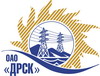 Открытое акционерное общество«Дальневосточная распределительная сетевая  компания»ПРОТОКОЛпроцедуры вскрытия конвертов с заявками участников ПРЕДМЕТ ЗАКУПКИ: электронный открытый запрос предложений на право заключения Договора на выполнение работ с разбивкой на лоты Капремонт ВЛ-6 кВ  Ф.23 ПС Бурейск, ВЛ-0,4 кВ п.Новобурейский для нужд филиала «Амурские электрические сети (закупка 422, раздел 1.1 ГКПЗ 2013 г. ОЗП ЭТП)Плановая стоимость: 3 105 000,0 руб. без НДС. Приказ о проведении закупки от 02.04.2013 № 134.		ПРИСУТСТВОВАЛИ: три члена постоянно действующей Закупочной комиссии 2-го уровня. ВОПРОСЫ ЗАСЕДАНИЯ КОНКУРСНОЙ КОМИССИИ:В адрес Организатора закупки поступило 6 (шесть) заявок на участие в закупке, конверты с которыми были размещены в электронном виде на www.b2b-energo.ru Вскрытие конвертов было осуществлено в электронном сейфе Организатора закупки на www.b2b-energo.ru автоматически.Дата и время начала процедуры вскрытия конвертов с заявками на участие в закупке: 18:52 благовещенского времени 07.05.2013 г.Место проведения процедуры вскрытия конвертов с заявками на участие в закупке: Торговая площадка Системы www.b2b-energo.ruВ конвертах обнаружены заявки следующих Участников закупки:РЕШИЛИ:Утвердить протокол вскрытия конвертов с заявками участниковОтветственный секретарь                ____________________________              О.А.МоторинаТехнический секретарь                     ____________________________             О.В.Чувашова№ 303/УР-Вг. Благовещенск07 мая 2013 г.№Наименование участника и его адресПредмет и общая цена заявки на участие в запросе предложений 1ООО "Системы и Сети" (675000, г. Благовещенск, ул. Шевченко, д. 6)Предложение: подано 06.05.2013 в 12:22
Цена: 2 495 000,00 руб. (Цена без НДС)2ОАО "Дальтехэнерго" (690091, Россия, Приморский край, г. Владивосток, ул. Уборевича, 10, стр.9)Предложение: подано 06.05.2013 в 12:00
Цена: 2 500 000,00 руб. (Цена без НДС)3ООО ФСК "Энергосоюз" (675007 Амурской области г. Благовещенск ул. Нагорная ,20/2 а/я 18;)Предложение: подано 06.05.2013 в 10:07
Цена: 2 650 000,00 руб. (Цена без НДС)4ООО "АСЭСС" ((Амурская область, г. Благовещенск) ул. 50 лет Октября 228)Предложение: подано 06.05.2013 в 08:31
Цена: 2 710 000,00 руб. (Цена без НДС)5ООО "Сириус-М" (675000, Россия, Амурская область, ул. Комсомольская, д. 49)Предложение: подано 06.05.2013 в 08:02
Цена: 2 800 000,00 руб. (Цена без НДС)6ООО "Амур-ЭП" (680032, Хабаровский край, г. Хабаровск, пр-кт 60 лет Октября, 128 А)Предложение: подано 30.04.2013 в 01:28
Цена: 3 100 000,00 руб. (Цена без НДС)